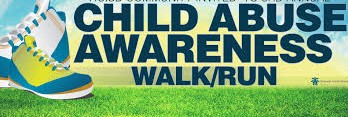 5K RUN/WALKDATE/TIME: Saturday, June 3rd, 2023 @ 8:00 a.m.   LOCATION: Dogwood Hills ParkSPONSORED BY: Escambia County Regional Child Advocacy Center (CAC)CONTACT US: (251)809-2906 (8 a.m.-4:30 p.m.)FEES: $25 per runner/walker or $50 per family of 3 or moreFees can be paid using PayPal.Donations: Donations can be made by using PayPal, or by sending check, cash, or money order made out to theEscambia County Regional Child Advocacy CenterP.O. Box 1002Brewton, AL 36427LET'S RUN/WALK AND TALK ABOUT PREVENTING CHILD ABUSE!!!Use the link or QR code below to register.https://docs.google.com/forms/d/e/1FAIpQLSfAx7A1LBOroB_IQERRW715o8KZ1DCs6T3n7LXK9W38pOcpzQ/viewform?usp=sf_link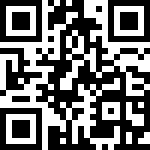 